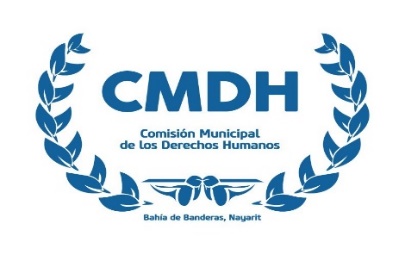 COMISIÓN MUNICIPAL DE DERECHOS HUMANOS DE BAHÍA DE BANDERAS NAYARIT	Notas a los Estados Financierosal 31 de diciembre de 2020.1) Notas de desglose:	1.1) Información Contable						I) Notas al Estado de Situación Financiera			Activos											1.- Efectivo y equivalentesA continuación, desglose de cuentas que integran el rubro de efectivo y equivalentes:Representa el monto de efectivo disponible propiedad del ente.2.- Derechos a Recibir Efectivo y Equivalentes, y Bienes o Servicios a Recibir.	El ente tiene derecho a recibir un depósito en garantía por renta del local comercial el cual tenemos un contrato firmado por un añoEn la siguiente cuenta se muestra el monto pendiente por recibir.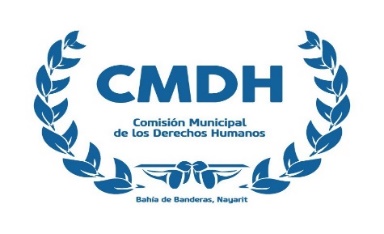 3.- Bienes Disponibles Para Su Transformación o Consumo (Inventarios).	 A) No se cuenta con inventarios de este tipo.B) No se utiliza método de valuación por no tener inventarios para transformación o consumo.	4.- Inversiones Financieras.	A) El ente de momento no cuenta con inversiones financieras.5.- Bienes Muebles, Inmuebles e intangibles.	A) Se anexa Cedula de Depreciación y Amortización. B) En este rubro se comprendieron las siguientes cuentas al cierre del periodo. 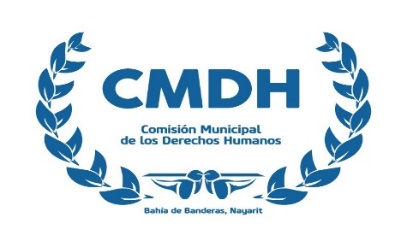 6.- Estimaciones y deterioros.	No se realizaron afectaciones a las cuentas de estimaciones y deterioros.7.- Otros Activos.	No se cuenta con otros activos.	8.- Pasivos.	En la cuenta de pasivos, solo se tienen obligaciones a corto plazo, pago de ISR del mes de diciembre, Pago del 2% sobre nómina del mes de diciembre y finiquito de término de contratos del área de contabilidad.A continuación, se desglosan las cuentas por pagar a corto plazo.	II) Notas al Estado de Variaciones en la Hacienda Pública/Patrimonio.	En el ejercicio anterior 2019, cerramos con un patrimonio de $759,078.10, el cual mostraba un subsidio pendiente por recibir de $ 600,000.00 el cual no fue recibido, por tal motivo fue cancelado en el periodo en que se actúa, así mismo se realizó el reintegro del subsidio no ejercido por la cantidad de $ 24,802.51, quedando un patrimonio de $ 134,275.59En el período que se informa el patrimonio generado, procede de la recepción del subsidio municipal.Se muestra un ahorro de $ -5,117.51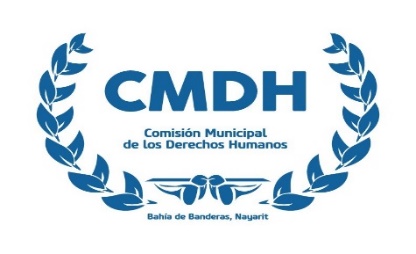 III) Notas al Estado de Actividades.	1.- Ingresos de Gestión.Este concepto corresponde, de acuerdo a las normas emitidas por el Consejo Nacional de Armonización Contable a los ingresos provenientes de: Impuestos, contribuciones de mejoras, derechos, productos, aprovechamientos, participaciones, aportaciones, transferencias, subsidios y otras ayudas y asignaciones.En este periodo solo se devengaron ingresos provenientes de subsidios de parte del municipio, como se muestra a continuación:2.- Otros ingresos y Beneficios.Estos ingresos corresponden a los rubros de ingresos financieros, incremento por variación de inventarios, disminución del exceso de estimaciones por pérdida o deterioro, disminución del exceso de provisiones, y de otros ingresos y beneficios varios.En este periodo no se obtuvo este tipo de ingresos.3.- Gastos y otras Perdidas. En el rubro de los gastos se integran de la siguiente manera:Gastos de Funcionamiento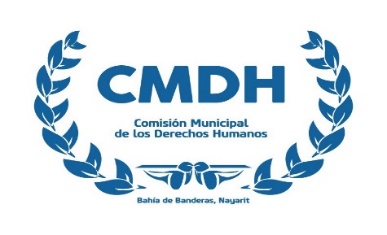 Respecto a los Servicios Personales se desglosan de la siguiente manera: Respecto a los Materiales y Suministros se desglosan de la siguiente manera: Respecto a los Servicios Generales se desglosan de la siguiente manera: 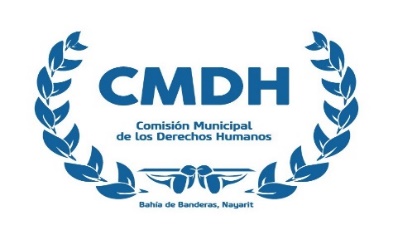 IV) Notas al Estado de Flujos de Efectivo. 	1.- El análisis de los saldos finales queda de la siguiente manera:2.- La adquisición de bienes muebles, inmuebles e intangibles queda como sigue: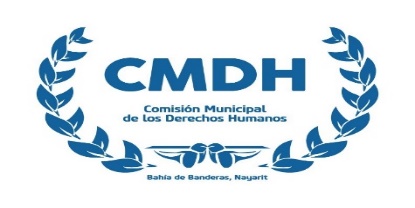 V) Conciliación entre los Ingresos Presupuestarios y Contables, así como entre los Egresos Presupuestarios y los Gastos Contables.					I) Estado del Ejercicio del Presupuesto de egresos.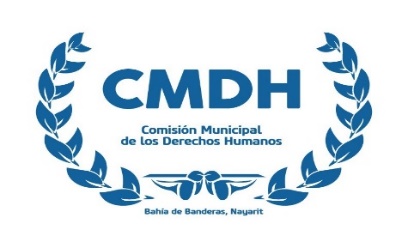 La diferencia entre los egresos presupuestales y contables corresponden al capítulo 5000.II) Estado Analítico de Ingresos Presupuestales		Al cierre del periodo se devengaron $533,926.54 de los cuales se percibió el 100% del subsidio devengado.2) Notas de Memoria							Se informa que en el periodo que comprende este informe no se utilizaron cuentas de orden contables ni presupuestarias.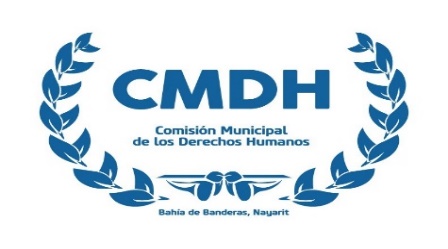 3) Notas de Gestión Administrativa								1.- Introducción				Los estados financieros proporcionan información para la toma de decisiones, es la razón por la cual se resume la información de todas las operaciones registradas en la contabilidad y por ende tener la información útil, para la toma de decisiones oportunas. El objeto del presente documento es la revelación del contexto y de los aspectos económicos-financieros más relevantes que influyeron en la toma de decisiones del ejercicio, y deberán ser considerados para una mejor interpretación.				2.- Panorama Económico y Financiero:		La Comisión Municipal de Derechos Humanos de Bahía de Banderas, Nayarit; para su buen desempeño, cuenta con personalidad jurídica y patrimonio propio que obtiene a través del presupuesto anual del H. Ayuntamiento de Bahía de Banderas, Nayarit; es decir es un organismo público descentralizado del municipio, el cual opera a partir del primer trimestre del año 2019 como tal; en el presente año, se aprobó un subsidio menor al ejercicio anterior, sin embargo, se espera cumplir cabalmente con las obligaciones de esta H. Comisión, haciendo una política austera optimizando los recursos a nuestra disposición. 3.- Autorización e Historia:			La Comisión Municipal de Derechos Humanos de Bahía de Banderas Nayarit; se creó (formalizó) el 5 de diciembre del 2005 a efecto de ratificar  por parte del Ayuntamiento, reconociendo y cumpliendo  expresamente con lo ya establecido en la Constitución, en la Ley Municipal para el Estado de Nayarit; y la Ley Orgánica de la Comisión de Defensa de los Derechos Humanos para el Estado de Nayarit, y así ratificando la obligación de todas y todos de respetar los Derechos Humanos de las demás personas; sin embargo, según el mandato constitucional quienes tenemos mayor responsabilidad en este sentido somos las autoridades en todas las esferas de gobiernos, en esta tesitura fue creada la Comisión Municipal de Derechos Humanos de Bahía de Banderas, Nayarit.  Funcionando como una dirección más de los respectivos Ayuntamientos de Bahía de Banderas, Nayarit; siendo hasta el año 2019 que se inicia formalmente el proceso descentralización financiera, ya que esta H. Comisión desde su creación ha contado con autonomía operativa para cumplir a cabalidad la encomienda por la que fue creada.							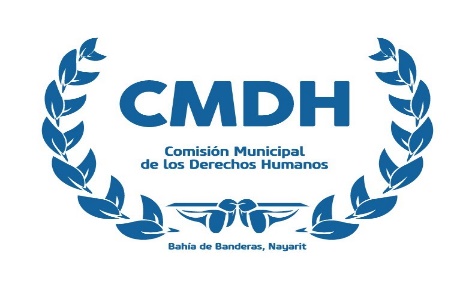 4.- Organización y Objeto Social:a) Objeto Social: La Comisión Municipal de Derechos Humanos de Bahía de Banderas, Nayarit; es representante de la ciudadanía y tiene como fines esenciales la defensa y protección de los Derechos Humanos e intereses legítimos de las personas que habitan en el municipio de Bahía de Banderas, así como de aquellas que se encuentren en tránsito por el mismo.b) Principal Actividad: Para dar cumplimiento a las responsabilidades conferidas a la Comisión Municipal de Derechos Humanos de Bahía de Banderas, Nayarit; sus principales actividades son las siguientes: - Recibir o rechazar quejas o denuncias dando admisión a las presuntas violaciones a la legalidad, eficacia y honradez por parte de las autoridades municipales y de particulares que presten un servicio público municipal concesionado.- Conocer de presuntas violaciones a los Derechos Humanos que se cometan por autoridades municipales.- Solicitar a las autoridades municipales señaladas como responsables, un informe sobre el asunto sujeto a investigación.- Emitir recomendaciones para que las autoridades o particulares que presten servicios públicos concesionados por el municipio de Bahía de Banderas responsables modifiquen o revoquen sus actos que afecten los Derechos Humanos o intereses legítimos de los particulares.- Conciliar entre quejoso y autoridades en los casos de faltas.- Orientar a particulares en la defensa de sus derechos.- Fomentar la cultura de los Derechos Humanos en el Municipio de Bahía de Banderas.- Capacitar en el respeto en los Derechos Humanos a todos los elementos y funcionariado municipal.- Visitar periódicamente la cárcel pública municipal, velar porque se les respeten los Derechos Humanos a los detenidos y fungir como Mecanismo Municipal de Prevención de la Tortura.- Coadyuvar con las autoridades municipales con la justicia municipal a efecto de asesorar y garantizar sean garantes y respetuosos de los Derechos Humanos, en diferentes actos o diligencias que se implementen en el municipio.c) Ejercicio fiscal: 2020d) Régimen jurídico: Organismo público descentralizadoe) Consideraciones fiscales del ente: Persona Moral con fines No lucrativos, con las obligaciones siguientes: Declaración informativa mensual de proveedores, retención y entero mensual de ISR por sueldos y salarios, y asimilados a salarios.f) Estructura organizacional básica. Presidencia - Secretaría Ejecutiva - Visitaduría General - Asesoría Jurídica – Administración / Contabilidadg) Fideicomisos, mandatos y análogos de los cuales es fideicomitente o fiduciario: No tiene celebrado ningún contrato de fideicomiso, de mandatos o análogos. 5.- Bases de Preparación de los Estados Financieros:a) La Comisión Municipal de Derechos Humanos de Bahía de Banderas Nayarit; se apega estrictamente a las normas establecidas por la CONAC.b) La normatividad aplicada para el reconocimiento, valuación y revelación de los diferentes rubros de la información financiera se basa en lo estipulado en las Principales Regalas de Registro y Valoración del Patrimonio.c) Los estados financieros de la Comisión Municipal de Derechos Humanos de Bahía de Banderas Nayarit; se apega a los postulados básicos de revelación suficiente, registro e integración presupuestaria, devengado contable, valuación y consistencia.6.- Políticas de Contabilidad Significativas:Durante el periodo no se realizaron movimientos significativos por ser ente de reciente descentralización.7.- Posición en Moneda Extranjera y protección contra riesgo cambiario:No se realizaron operaciones con moneda extranjera.8.- Reporte Analítico del Activo:Respecto al Reporte Analítico del Activo se anexa Cedula de Amortización y Depreciación de activos, detallando los pormenores de este rubro. 9.- Fideicomisos, Mandatos y Análogos.				No se tiene cuenta con Fideicomisos, mandatos y análogos en el periodo.10.- Reporte de la Recaudación.Se recibió un subsidio que representa el 89.45% del total aprobado en el presupuesto de egresos acumulado en cuatro trimestres del ejercicio 2020.	11.- Información sobre la Deuda y reporte analítico de la deuda	:No se cuenta con deuda alguna.12.- Calificaciones otorgadas.No aplica		13.- Proceso de Mejora:	Adecuar el presupuesto de egresos 2021 de tal manera que los recursos sean eficientados y con ello dar cumplimiento a los requerimientos de los Programas y Normativa aplicable a esta H. Comisión.				14.- Información por segmentos.No se considera necesario por ser un ente de reciente creación muy pequeño que solo cuenta con una actividad principal: la defensa y protección de los Derechos Humanos e intereses legítimos de las personas que habitan en el municipio de Bahía de Banderas, así como de aquellas que se encuentren en tránsito por el mismo.	15.- Eventos posteriores al cierre.No hubo eventos de importancia posteriores al cierre. 			16.- Partes Relacionadas: No aplica17.- Responsabilidad sobre la Presentación Razonable de la Información Contable.“Bajo protesta de decir verdad declaramos que los Estados Financieros y sus Notas, son razonablemente correctos y son responsabilidades del emisor”________________________________	   	              __________________________________     L.D. Raquel Dueñas Camacho                                                  L.A.E. María García Hernández 	             Presidenta de la CMDH						     Contadora 	Concepto20202019Bancos / Tesorería$ 72,712.19 $           67,392.34  Inversiones $0.00 $                           -Efectivo$0.00 $                          -   Suma$ 72,712.19 $            67,392.34   Descripción ImporteDerechos a recibir en efectivo o equivalentes $   3,500.00 Suma $   3,500.00  Concepto20202019Inversiones temporales$                        0.00 $                       0.0Suma$                        0.00 $                       0.0BIENES MUEBLESBIENES MUEBLESDescripciónImporteMobiliario y Equipo de Administración  $    117,297.36Mobiliario y Equipo de Educacional y Recreativo $      13,412.98Suma $    130,710.34BIENES INTANGIBLESBIENES INTANGIBLESDescripciónImporteActivos Intangibles $ 26,175.64 Suma $ 26,175.64 	Descripción ImporteRetenciones y Contribuciones por Pagar a Corto Plazo $ 63,900.09Suma $ 63,900.09Descripción ImporteResultados del Ejercicio (Ahorro / Desahorro) $ -5,117.51Resultados de Ejercicios anteriores $ 134,275.59   Suma $ 129,158.08Descripción ImporteSubsidios devengados $ 533,926.54  Suma $ 533,926.54 Descripción ImporteServicios Personales  $    469,021.47Materiales y Suministros  $      10,980.00Servicios Generales $      30,921.24Estimaciones, depreciaciones, deterioros, obsolescencia y amortización. $        8,919.24Suma $     510,922.71Descripción ImporteRemuneraciones al Personal de Carácter Permanente $    209,452.85Remuneraciones al Personal de Carácter Transitorio $                0.00Remuneraciones Adicionales y Especiales $    259,568.62Suma $    469,021.47Descripción ImporteMateriales de Administración, Emisión de Documentos y Artículos Oficiales $                0.00 Materiales y Artículos de Construcción y de Reparación  $                0.00Alimentos y Utensilios  $                0.00 Herramientas, Refacciones y Accesorios Menores $                0.00Combustibles y Lubricantes $      10,980.00Suma $      10,980.00  Descripción ImporteServicios Básicos$            7,740.00Servicios de Arrendamiento $         14,124.91Servicios Profesionales, Científicos, Técnicos y Otros Servicios $                  0.00Servicios Financieros, Bancarios y Comerciales $           1,592.59Servicios de Instalación, Reparación, Mantenimiento y Conservación  $                   0.00Servicios de Traslado y Viáticos $                   0.00Servicios Oficiales $                   0.00Otros Servicios Generales $           7,463.74Suma $          30,921.24Descripción2020 4to. Trimestre2019 Efectivo en Bancos $              72,712.19 $                  67,392.34 Inversiones Temporales $                        0.00   $                            0.00 Total, de Efectivo y Equivalentes $               72,712.19 $                  67,392.34 BIENES MUEBLESBIENES MUEBLESDescripciónImporteMobiliario y Equipo de Administración  $             0.00Mobiliario y Equipo de Educacional y Recreativo $             0.00 Suma $              0.00BIENES INTANGIBLESBIENES INTANGIBLESDescripciónImporteActivos Intangibles $            0.00 Suma $            0.00	COMISIÓN MUNICIPAL DE DERECHOS HUMANOS DE BAHÍA DE BANDERAS NAYARIT	COMISIÓN MUNICIPAL DE DERECHOS HUMANOS DE BAHÍA DE BANDERAS NAYARIT	COMISIÓN MUNICIPAL DE DERECHOS HUMANOS DE BAHÍA DE BANDERAS NAYARIT	COMISIÓN MUNICIPAL DE DERECHOS HUMANOS DE BAHÍA DE BANDERAS NAYARIT	COMISIÓN MUNICIPAL DE DERECHOS HUMANOS DE BAHÍA DE BANDERAS NAYARIT	COMISIÓN MUNICIPAL DE DERECHOS HUMANOS DE BAHÍA DE BANDERAS NAYARITConciliación entre los Egresos Presupuestarios y los Gastos ContablesConciliación entre los Egresos Presupuestarios y los Gastos ContablesConciliación entre los Egresos Presupuestarios y los Gastos ContablesCorrespondiente Del 01/octubre/2020 al 31/ diciembre /2020Correspondiente Del 01/octubre/2020 al 31/ diciembre /2020Correspondiente Del 01/octubre/2020 al 31/ diciembre /2020Correspondiente Del 01/octubre/2020 al 31/ diciembre /20201.-TOTAL DE EGRESOS PRESUPUESTARIOS1.-TOTAL DE EGRESOS PRESUPUESTARIOS1.-TOTAL DE EGRESOS PRESUPUESTARIOS1.-TOTAL DE EGRESOS PRESUPUESTARIOS1.-TOTAL DE EGRESOS PRESUPUESTARIOS$ 510,922.712. MENOS EGRESOS PRESUPUESTARIOS NO CONTABLES2. MENOS EGRESOS PRESUPUESTARIOS NO CONTABLES2. MENOS EGRESOS PRESUPUESTARIOS NO CONTABLES2. MENOS EGRESOS PRESUPUESTARIOS NO CONTABLES2. MENOS EGRESOS PRESUPUESTARIOS NO CONTABLES$0.002.1 MATERIAS PRIMAS Y MATERIALES DE PRODUCCIÓN Y COMERCIALIZACIÓN2.1 MATERIAS PRIMAS Y MATERIALES DE PRODUCCIÓN Y COMERCIALIZACIÓN2.1 MATERIAS PRIMAS Y MATERIALES DE PRODUCCIÓN Y COMERCIALIZACIÓN2.1 MATERIAS PRIMAS Y MATERIALES DE PRODUCCIÓN Y COMERCIALIZACIÓN2.1 MATERIAS PRIMAS Y MATERIALES DE PRODUCCIÓN Y COMERCIALIZACIÓN$0.002.2 MATERIALES Y SUMINISTROS2.2 MATERIALES Y SUMINISTROS2.2 MATERIALES Y SUMINISTROS2.2 MATERIALES Y SUMINISTROS2.2 MATERIALES Y SUMINISTROS$0.002.3 MOBILIARIO Y EQUIPO DE ADMINISTRACION2.3 MOBILIARIO Y EQUIPO DE ADMINISTRACION2.3 MOBILIARIO Y EQUIPO DE ADMINISTRACION2.3 MOBILIARIO Y EQUIPO DE ADMINISTRACION2.3 MOBILIARIO Y EQUIPO DE ADMINISTRACION$0.002.4 MOBILIARIO Y EQUIPO EDUCACIONAL Y RECREATIVO2.4 MOBILIARIO Y EQUIPO EDUCACIONAL Y RECREATIVO2.4 MOBILIARIO Y EQUIPO EDUCACIONAL Y RECREATIVO2.4 MOBILIARIO Y EQUIPO EDUCACIONAL Y RECREATIVO2.4 MOBILIARIO Y EQUIPO EDUCACIONAL Y RECREATIVO$0.002.5 EQUIPO E INSTRUMENTAL MEDICO Y DE LABORATORIO2.5 EQUIPO E INSTRUMENTAL MEDICO Y DE LABORATORIO2.5 EQUIPO E INSTRUMENTAL MEDICO Y DE LABORATORIO2.5 EQUIPO E INSTRUMENTAL MEDICO Y DE LABORATORIO2.5 EQUIPO E INSTRUMENTAL MEDICO Y DE LABORATORIO$0.002.6 VEHICULOS Y EQUIPO DE TRANSPORTE2.6 VEHICULOS Y EQUIPO DE TRANSPORTE2.6 VEHICULOS Y EQUIPO DE TRANSPORTE2.6 VEHICULOS Y EQUIPO DE TRANSPORTE2.6 VEHICULOS Y EQUIPO DE TRANSPORTE$0.002.7 EQUIPO DE DEFENSA Y SEGURIDAD2.7 EQUIPO DE DEFENSA Y SEGURIDAD2.7 EQUIPO DE DEFENSA Y SEGURIDAD2.7 EQUIPO DE DEFENSA Y SEGURIDAD2.7 EQUIPO DE DEFENSA Y SEGURIDAD$0.002.8 MAQUINARIA, OTROS EQUIPOS Y HERRAMIENTAS2.8 MAQUINARIA, OTROS EQUIPOS Y HERRAMIENTAS2.8 MAQUINARIA, OTROS EQUIPOS Y HERRAMIENTAS2.8 MAQUINARIA, OTROS EQUIPOS Y HERRAMIENTAS2.8 MAQUINARIA, OTROS EQUIPOS Y HERRAMIENTAS$0.002.9 ACTIVOS BIOLOGICOS2.9 ACTIVOS BIOLOGICOS2.9 ACTIVOS BIOLOGICOS2.9 ACTIVOS BIOLOGICOS2.9 ACTIVOS BIOLOGICOS$0.002.10 BIENES INMUEBLES2.10 BIENES INMUEBLES2.10 BIENES INMUEBLES2.10 BIENES INMUEBLES2.10 BIENES INMUEBLES$0.002.11 ACTIVOS INTANGIBLES2.11 ACTIVOS INTANGIBLES2.11 ACTIVOS INTANGIBLES2.11 ACTIVOS INTANGIBLES2.11 ACTIVOS INTANGIBLES$0.002.12 OBRA PUBLICA EN BIENES DE DOMINIO PUBLICO2.12 OBRA PUBLICA EN BIENES DE DOMINIO PUBLICO2.12 OBRA PUBLICA EN BIENES DE DOMINIO PUBLICO2.12 OBRA PUBLICA EN BIENES DE DOMINIO PUBLICO2.12 OBRA PUBLICA EN BIENES DE DOMINIO PUBLICO$0.002.13 OBRA PUBLICA EN BIENES PROPIOS2.13 OBRA PUBLICA EN BIENES PROPIOS2.13 OBRA PUBLICA EN BIENES PROPIOS2.13 OBRA PUBLICA EN BIENES PROPIOS2.13 OBRA PUBLICA EN BIENES PROPIOS$0.002.17 INVERSIONES EN FIDEICOMISOS, MANDATOS Y OTROS ANALOGOS2.17 INVERSIONES EN FIDEICOMISOS, MANDATOS Y OTROS ANALOGOS2.17 INVERSIONES EN FIDEICOMISOS, MANDATOS Y OTROS ANALOGOS2.17 INVERSIONES EN FIDEICOMISOS, MANDATOS Y OTROS ANALOGOS2.17 INVERSIONES EN FIDEICOMISOS, MANDATOS Y OTROS ANALOGOS$0.002.18 PROVISIONES PARA CONTINGENCIAS Y OTRAS EROGACIONES ESPECIALES2.18 PROVISIONES PARA CONTINGENCIAS Y OTRAS EROGACIONES ESPECIALES2.18 PROVISIONES PARA CONTINGENCIAS Y OTRAS EROGACIONES ESPECIALES2.18 PROVISIONES PARA CONTINGENCIAS Y OTRAS EROGACIONES ESPECIALES2.18 PROVISIONES PARA CONTINGENCIAS Y OTRAS EROGACIONES ESPECIALES$0.002.19 AMORTIZACION DE LA DEUDA PUBLICA2.19 AMORTIZACION DE LA DEUDA PUBLICA2.19 AMORTIZACION DE LA DEUDA PUBLICA2.19 AMORTIZACION DE LA DEUDA PUBLICA2.19 AMORTIZACION DE LA DEUDA PUBLICA$0.002.20 ADEUDOS DE EJERCICIOS FISCALES ANTERIORES (ADEFAS)2.20 ADEUDOS DE EJERCICIOS FISCALES ANTERIORES (ADEFAS)2.20 ADEUDOS DE EJERCICIOS FISCALES ANTERIORES (ADEFAS)2.20 ADEUDOS DE EJERCICIOS FISCALES ANTERIORES (ADEFAS)2.20 ADEUDOS DE EJERCICIOS FISCALES ANTERIORES (ADEFAS)$0.002.21 OTROS EGRESOS PRESUPUESTARIOS NO CONTABLES2.21 OTROS EGRESOS PRESUPUESTARIOS NO CONTABLES2.21 OTROS EGRESOS PRESUPUESTARIOS NO CONTABLES2.21 OTROS EGRESOS PRESUPUESTARIOS NO CONTABLES2.21 OTROS EGRESOS PRESUPUESTARIOS NO CONTABLES$0.003. MÁS GASTOS CONTABLES NO PRESUPUESTARIOS3. MÁS GASTOS CONTABLES NO PRESUPUESTARIOS3. MÁS GASTOS CONTABLES NO PRESUPUESTARIOS3. MÁS GASTOS CONTABLES NO PRESUPUESTARIOS3. MÁS GASTOS CONTABLES NO PRESUPUESTARIOS$ 8,919.243.1 ESTIMACIONES, DEPRECIACIONES, DETERIOROS, OBSOLESCENCIA Y AMORTIZACIONES3.1 ESTIMACIONES, DEPRECIACIONES, DETERIOROS, OBSOLESCENCIA Y AMORTIZACIONES3.1 ESTIMACIONES, DEPRECIACIONES, DETERIOROS, OBSOLESCENCIA Y AMORTIZACIONES3.1 ESTIMACIONES, DEPRECIACIONES, DETERIOROS, OBSOLESCENCIA Y AMORTIZACIONES3.1 ESTIMACIONES, DEPRECIACIONES, DETERIOROS, OBSOLESCENCIA Y AMORTIZACIONES$ 8,919.243.2 PROVISIONES3.2 PROVISIONES3.2 PROVISIONES3.2 PROVISIONES3.2 PROVISIONES$0.003.3 DISMINUCIÓN DE INVENTARIOS3.3 DISMINUCIÓN DE INVENTARIOS3.3 DISMINUCIÓN DE INVENTARIOS3.3 DISMINUCIÓN DE INVENTARIOS3.3 DISMINUCIÓN DE INVENTARIOS$0.003.4 AUMENTO POR INSUFICIENCIA DE ESTIMACIONES POR PÉRDIDA O DETERIORO U OBSOLESCENCIA3.4 AUMENTO POR INSUFICIENCIA DE ESTIMACIONES POR PÉRDIDA O DETERIORO U OBSOLESCENCIA3.4 AUMENTO POR INSUFICIENCIA DE ESTIMACIONES POR PÉRDIDA O DETERIORO U OBSOLESCENCIA3.4 AUMENTO POR INSUFICIENCIA DE ESTIMACIONES POR PÉRDIDA O DETERIORO U OBSOLESCENCIA3.4 AUMENTO POR INSUFICIENCIA DE ESTIMACIONES POR PÉRDIDA O DETERIORO U OBSOLESCENCIA$0.003.5 AUMENTO POR INSUFICIENCIA DE PROVISIONES3.5 AUMENTO POR INSUFICIENCIA DE PROVISIONES3.5 AUMENTO POR INSUFICIENCIA DE PROVISIONES3.5 AUMENTO POR INSUFICIENCIA DE PROVISIONES3.5 AUMENTO POR INSUFICIENCIA DE PROVISIONES$0.003.6 OTROS GASTOS3.6 OTROS GASTOS3.6 OTROS GASTOS3.6 OTROS GASTOS3.6 OTROS GASTOS$0.003.7 OTROS GASTOS CONTABLES NO PRESUPUESTARIOS3.7 OTROS GASTOS CONTABLES NO PRESUPUESTARIOS3.7 OTROS GASTOS CONTABLES NO PRESUPUESTARIOS3.7 OTROS GASTOS CONTABLES NO PRESUPUESTARIOS3.7 OTROS GASTOS CONTABLES NO PRESUPUESTARIOS$0.004. TOTAL DE GASTOS CONTABLES4. TOTAL DE GASTOS CONTABLES4. TOTAL DE GASTOS CONTABLES4. TOTAL DE GASTOS CONTABLES4. TOTAL DE GASTOS CONTABLES$ 519,841.95COMISIÓN MUNICIPAL DE DERECHOS HUMANOS DE BAHÍA DE BANDERAS NAYARITCOMISIÓN MUNICIPAL DE DERECHOS HUMANOS DE BAHÍA DE BANDERAS NAYARITCOMISIÓN MUNICIPAL DE DERECHOS HUMANOS DE BAHÍA DE BANDERAS NAYARITCOMISIÓN MUNICIPAL DE DERECHOS HUMANOS DE BAHÍA DE BANDERAS NAYARITConciliación entre los Ingresos Presupuestarios y ContablesConciliación entre los Ingresos Presupuestarios y ContablesConciliación entre los Ingresos Presupuestarios y ContablesConciliación entre los Ingresos Presupuestarios y ContablesCorrespondiente del 1 de octubre al 31 de diciembre de 2020Correspondiente del 1 de octubre al 31 de diciembre de 2020Correspondiente del 1 de octubre al 31 de diciembre de 2020Correspondiente del 1 de octubre al 31 de diciembre de 2020(Cifras en pesos)(Cifras en pesos)(Cifras en pesos)(Cifras en pesos)1. Ingresos Presupuestarios1. Ingresos Presupuestarios533,926.542. Más ingresos contables no presupuestarios2. Más ingresos contables no presupuestarios02.1 Ingresos Financieros 02.2 Incremento por Variación de Inventarios2.3 Disminución del exceso de estimaciones por pérdida o deterioro u obsolescencia02.4 Disminución del exceso de provisiones02.5 Otros ingresos y beneficios varios0 2.6 Otros ingresos contables no presupuestarios 2.6 Otros ingresos contables no presupuestarios003. Menos ingresos presupuestarios no contables3. Menos ingresos presupuestarios no contables3.1 Aprovechamientos Patrimoniales03.2 Ingresos derivados de financiamientos03.3 Otros Ingresos presupuestarios no contables3.3 Otros Ingresos presupuestarios no contables04. Ingresos Contables (4 = 1 + 2 - 3)4. Ingresos Contables (4 = 1 + 2 - 3)533,926.54